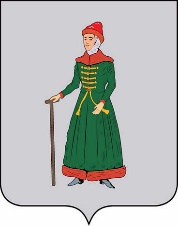 АДМИНИСТРАЦИЯСТАРИЦКОГО МУНИЦИПАЛЬНОГО ОКРУГАТВЕРСКОЙ ОБЛАСТИПОСТАНОВЛЕНИЕ02.03.2023                                г. Старица                                               №  221Об утверждении схемы размещения нестационарных торговых объектов, в том числе объектов по оказанию услуг, на территории Старицкого муниципального округа Тверской областиВо исполнение Федерального закона от 28.12.2009 № 381-ФЗ «Об основах государственного регулирования торговой деятельности в Российской Федерации», постановления Правительства Российской Федерации от 29.09.2010 № 772 «Об утверждении Правил включения нестационарных торговых объектов, расположенных на земельных участках, в зданиях, строениях и сооружениях, находящихся в государственной собственности, в схему размещения нестационарных торговых объектов», постановления Администрации Тверской области от 28.09.2010 № 458-па «О Порядке разработки и утверждения органами местного самоуправления муниципальных образований Тверской области схем размещения нестационарных торговых объектов», постановления Администрации Старицкого муниципального округа Тверской области от 21.02.2023 № 164 «Об утверждении Порядков размещения нестационарных торговых объектов на территории Старицкого муниципального округа Тверской области», постановления Администрации Старицкого муниципального округа Тверской области от 21.02.2023 № 165   «О Комиссии        по разработке схемы размещения нестационарных торговых объектов и Порядке внесения изменений в схему размещения нестационарных торговых объектов на территории Старицкого муниципального округа Тверской области», протокола №1 заседания комиссии по разработке схемы размещения нестационарных торговых объектов на территории Старицкого муниципального округа Тверской области от 22.02.2023, Администрация Старицкого муниципального округа Тверской области ПОСТАНОВЛЯЕТ:   1. Утвердить схему размещения нестационарных торговых объектов, в том числе объектов                            по оказанию услуг, на территории Старицкого муниципального округа Тверской области (приложение).    2. Контроль за исполнением настоящего постановления возложить на заместителя Главы Администрации Старицкого муниципального округа Тверской области Лупик О.Г.    3. Настоящее постановление вступает в силу со дня подписания, распространяется на правоотношения, возникшие с 01.01.2023, и подлежит размещению в информационно-телекоммуникационной сети «Интернет» на официальном сайте Администрации Старицкого муниципального округа Тверской области.Заместитель Главы АдминистрацииСтарицкого муниципального округа                                                                            О.Г. ЛупикПриложение к постановлениюАдминистрации Старицкого муниципального округаТверской областиот 02.03.2023 № 221Схема
размещения нестационарных торговых объектов, в том числе объектов по оказанию услуг,
на территории Старицкого муниципального округа Тверской области на период с «01» января  2023 года  по  «31» декабря 2025 года№ п/пАдрес местанахождениянестационарноготоргового объектаСпециализацияторгового объектаТип торговогообъектаПериодфункционированиянестационарноготоргового объекта12345город Старицагород Старицагород Старицагород Старицагород Старица1г.Старица, ул.Адм.Октярьбского,  ориентир д.45продажа непродовольственных товаровпавильон01.01.2023-31.12.20252г.Старица, ул.Коммунистическая,  ориентир д.31продажа непродовольственных товаровкиоск01.01.2023-31.12.20253г.Старица, ул.Володарского,  ориентир д.16продажа непродовольственных товаровпавильон01.01.2023-31.12.20254г.Старица, ул.Карла Маркса,  ориентир д.69продажа продовольственных товаровкиоск01.01.2023-31.12.20255г.Старица, ул.Захарова,  ориентир д.97продажа продовольственных товаровпавильон01.01.2023-31.12.20256г.Старица, ул.Чернозерского,  ориентир д.24продажа продовольственных и непродовольственных  товаровпавильон01.01.2023-31.12.20257г.Старица, ул. имени Пушкина, ориентир  Старицкий Свято-Успенский Мужской Монастырь продажа непродовольственных  товаровпалатки01.01.2023-31.12.20258г.Старица, ул.Советская, городской парк продажа продовольственных и непродовольственных товаровпалатки,  передвижные средства развозной и разносной торговли01.01.2023-31.12.2025в период проведения мероприятий9г.Старица, ул.Коммунистическая, парк продажа продовольственных и непродовольственных товаровпалатки,  передвижные средства развозной и разносной торговли01.01.2023-31.12.2025в период проведения мероприятийАрхангельская сельская территорияАрхангельская сельская территорияАрхангельская сельская территорияАрхангельская сельская территорияАрхангельская сельская территория1д.Архангельское, площадь Центральная, ориентир д.1 продажа промышленных товаровпередвижные средства развозной и разносной торговли01.01.2023-31.12.20252д.Юрьевское, ул.Центральная,  ориентир д.40 продажа промышленных товаровпередвижные средства развозной и разносной торговли01.01.2023-31.12.20253д.Брюховопродажа продовольственных и непродовольственных товаровпередвижные средства развозной и разносной торговли01.01.2023-31.12.20254д.Улитинопродажа продовольственных и непродовольственных товаровпередвижные средства развозной и разносной торговли01.01.2023-31.12.20255д.Дубровинопродажа продовольственных и непродовольственных товаровпередвижные средства развозной и разносной торговли01.01.2023-31.12.20256д.Иванищипродажа продовольственных и непродовольственных товаровпередвижные средства развозной и разносной торговли01.01.2023-31.12.20257д.Иванищинские Горкипродажа продовольственных и непродовольственных товаровпередвижные средства развозной и разносной торговли01.01.2023-31.12.20258д.Кунилово продажа продовольственных и непродовольственных товаровпередвижные средства развозной и разносной торговли01.01.2023-31.12.20259д.Ново-Курцовопродажа продовольственных и непродовольственных товаровпередвижные средства развозной и разносной торговли01.01.2023-31.12.202510д.Старо- Курцово продажа продовольственных и непродовольственных товаровпередвижные средства развозной и разносной торговли01.01.2023-31.12.202511д.Сорокино  продажа продовольственных и непродовольственных товаровпередвижные средства развозной и разносной торговли01.01.2023-31.12.202512д.Сасыньепродажа продовольственных и непродовольственных товаровпередвижные средства развозной и разносной торговли01.01.2023-31.12.202513д.Свистуново продажа продовольственных и непродовольственных товаровпередвижные средства развозной и разносной торговли01.01.2023-31.12.202514д.Саначинопродажа продовольственных и непродовольственных товаровпередвижные средства развозной и разносной торговли01.01.2023-31.12.202515д.Смагино продажа продовольственных и непродовольственных товаровпередвижные средства развозной и разносной торговли01.01.2023-31.12.202516д.Коконягинопродажа продовольственных и непродовольственных товаровпередвижные средства развозной и разносной торговли01.01.2023-31.12.202517д.Тарасово продажа продовольственных и непродовольственных товаровпередвижные средства развозной и разносной торговли01.01.2023-31.12.202518д.Выгайлово продажа продовольственных и непродовольственных товаровпередвижные средства развозной и разносной торговли01.01.2023-31.12.202519д.Левашовопродажа продовольственных и непродовольственных товаровпередвижные средства развозной и разносной торговли01.01.2023-31.12.2025Берновская сельская территорияБерновская сельская территорияБерновская сельская территорияБерновская сельская территорияБерновская сельская территория1д.Берново, площадь Мира, ориентир д.5продажа промышленных товаровпередвижные средства развозной и разносной торговли01.01.2023-31.12.20252д.Дмитровопродажа продовольственных и непродовольственных товаровпередвижные средства развозной и разносной торговли01.01.2023-31.12.20253д.Кузнецовкапродажа продовольственных и непродовольственных товаровпередвижные средства развозной и разносной торговли01.01.2023-31.12.20254д.Крутцыпродажа продовольственных и непродовольственных товаровпередвижные средства развозной и разносной торговли01.01.2023-31.12.20255д.Заречьепродажа продовольственных и непродовольственных товаровпередвижные средства развозной и разносной торговли01.01.2023-31.12.20256д.Неверовопродажа продовольственных и непродовольственных товаровпередвижные средства развозной и разносной торговли01.01.2023-31.12.20257д.Коськовопродажа продовольственных и непродовольственных товаровпередвижные средства развозной и разносной торговли01.01.2023-31.12.20258д.Сенчуковопродажа продовольственных и непродовольственных товаровпередвижные средства развозной и разносной торговли01.01.2023-31.12.20259д.Иовлевопродажа продовольственных и непродовольственных товаровпередвижные средства развозной и разносной торговли01.01.2023-31.12.202510д.Соколовопродажа продовольственных и непродовольственных товаровпередвижные средства развозной и разносной торговли01.01.2023-31.12.202511д.Павловскоепродажа продовольственных и непродовольственных товаровпередвижные средства развозной и разносной торговли01.01.2023-31.12.202512д.Глазуновопродажа продовольственных и непродовольственных товаровпередвижные средства развозной и разносной торговли01.01.2023-31.12.202513д.Подсосеньепродажа продовольственных и непродовольственных товаровпередвижные средства развозной и разносной торговли01.01.2023-31.12.2025Емельяновская сельская территорияЕмельяновская сельская территорияЕмельяновская сельская территорияЕмельяновская сельская территорияЕмельяновская сельская территория1с.Емельяново,ул. Ленина, ориентир д.1продажа промышленных товаров, продажа продовольственных товаровпередвижные средства развозной и разносной торговли01.01.2023-31.12.20252д.Гостеневопродажа промышленных товаров,  продажа продовольственных и непродовольственных товаровпередвижные средства развозной и разносной торговли01.01.2023-31.12.20253д.Панофидинопродажа промышленных товаров,  продажа продовольственных и непродовольственных товаровпередвижные средства развозной и разносной торговли01.01.2023-31.12.20254д.Зашейковопродажа продовольственных и непродовольственных товаровпередвижные средства развозной и разносной торговли01.01.2023-31.12.20255д.Сафроновопродажа продовольственных и непродовольственных товаровпередвижные средства развозной и разносной торговли01.01.2023-31.12.20256д.Болотьковопродажа продовольственных и непродовольственных товаровпередвижные средства развозной и разносной торговли01.01.2023-31.12.20257д.Ченцовопродажа продовольственных и непродовольственных товаровпередвижные средства развозной и разносной торговли01.01.2023-31.12.20258д.Куровопродажа продовольственных и непродовольственных товаровпередвижные средства развозной и разносной торговли01.01.2023-31.12.20259д.Апухлицыпродажа продовольственных и непродовольственных товаровпередвижные средства развозной и разносной торговли01.01.2023-31.12.202510д.Молотинопродажа продовольственных и непродовольственных товаровпередвижные средства развозной и разносной торговли01.01.2023-31.12.202511д.Болдыревопродажа продовольственных и непродовольственных товаровпередвижные средства развозной и разносной торговли01.01.2023-31.12.202512д.Гостеневопродажа продовольственных и непродовольственных товаровпередвижные средства развозной и разносной торговли01.01.2023-31.12.202513д.Леушкинопродажа продовольственных и непродовольственных товаровпередвижные средства развозной и разносной торговли01.01.2023-31.12.202514д.Даниловскоепродажа продовольственных и непродовольственных товаровпередвижные средства развозной и разносной торговли01.01.2023-31.12.202515д.Аполишенопродажа продовольственных и непродовольственных товаровпередвижные средства развозной и разносной торговли01.01.2023-31.12.202516д.Быково-Репинкапродажа продовольственных и непродовольственных товаровпередвижные средства развозной и разносной торговли01.01.2023-31.12.202517д.Чухинопродажа продовольственных и непродовольственных товаровпередвижные средства развозной и разносной торговли01.01.2023-31.12.202518д.Шишковопродажа продовольственных и непродовольственных товаровпередвижные средства развозной и разносной торговли01.01.2023-31.12.202519д.Андриянковопродажа продовольственных и непродовольственных товаровпередвижные средства развозной и разносной торговли01.01.2023-31.12.202520д.Демиховопродажа продовольственных и непродовольственных товаровпередвижные средства развозной и разносной торговли01.01.2023-31.12.202521д.Баклановопродажа продовольственных и непродовольственных товаровпередвижные средства развозной и разносной торговли01.01.2023-31.12.2025Луковниковская сельская территорияЛуковниковская сельская территорияЛуковниковская сельская территорияЛуковниковская сельская территорияЛуковниковская сельская территория1с.Луковниково, ул.Советская,  ориентир д.23Бпродажа промышленных товаров, продажа продовольственных и непродовольственных товаровпередвижные средства развозной и разносной торговли01.01.2023-31.12.20252д.Рясня, ул.Молодежная,  ориентир д.6продажа промышленных товаров, продажа продовольственных и непродовольственных товаровпередвижные средства развозной и разносной торговли01.01.2023-31.12.20253д.Петрищевопродажа продовольственных и непродовольственных товаровпередвижные средства развозной и разносной торговли01.01.2023-31.12.20254д.Стреневопродажа продовольственных и непродовольственных товаровпередвижные средства развозной и разносной торговли01.01.2023-31.12.20255д.Девонисовопродажа продовольственных и непродовольственных товаровпередвижные средства развозной и разносной торговли01.01.2023-31.12.20256д.Дворцыпродажа продовольственных и непродовольственных товаровпередвижные средства развозной и разносной торговли01.01.2023-31.12.20257пос.Полевойпродажа продовольственных и непродовольственных товаровпередвижные средства развозной и разносной торговли01.01.2023-31.12.20258д.Бережкипродажа продовольственных и непродовольственных товаровпередвижные средства развозной и разносной торговли01.01.2023-31.12.20259д.Бабенкипродажа продовольственных и непродовольственных товаровпередвижные средства развозной и разносной торговли01.01.2023-31.12.202510д.Илейкинопродажа продовольственных и непродовольственных товаровпередвижные средства развозной и разносной торговли01.01.2023-31.12.202511д.Большое Капковопродажа продовольственных и непродовольственных товаровпередвижные средства развозной и разносной торговли01.01.2023-31.12.202512д.Грешневопродажа продовольственных и непродовольственных товаровпередвижные средства развозной и разносной торговли01.01.2023-31.12.202513д.Бабинскоепродажа продовольственных и непродовольственных товаровпередвижные средства развозной и разносной торговли01.01.2023-31.12.202514д.Селютинопродажа продовольственных и непродовольственных товаровпередвижные средства развозной и разносной торговли01.01.2023-31.12.202515д.Бабинопродажа промышленных товаров, продажа продовольственных и непродовольственных товаровпередвижные средства развозной и разносной торговли01.01.2023-31.12.202516д.Яковковопродажа продовольственных и непродовольственных товаровпередвижные средства развозной и разносной торговли01.01.2023-31.12.202517д.Хорошовопродажа продовольственных и непродовольственных товаровпередвижные средства развозной и разносной торговли01.01.2023-31.12.202518с.Орешкипродажа промышленных товаров, продажа продовольственных и непродовольственных товаровпередвижные средства развозной и разносной торговли01.01.2023-31.12.202519д.Турковопродажа продовольственных и непродовольственных товаровпередвижные средства развозной и разносной торговли01.01.2023-31.12.202520д.Нисконицыпродажа продовольственных и непродовольственных товаровпередвижные средства развозной и разносной торговли01.01.2023-31.12.202521д.Денежноепродажа продовольственных и непродовольственных товаровпередвижные средства развозной и разносной торговли01.01.2023-31.12.202522д.Павликовопродажа продовольственных и непродовольственных товаровпередвижные средства развозной и разносной торговли01.01.2023-31.12.2025Ново-Ямская сельская территорияНово-Ямская сельская территорияНово-Ямская сельская территорияНово-Ямская сельская территорияНово-Ямская сельская территория1д.Льговопродажа продовольственных и непродовольственных товаровпередвижные средства развозной и разносной торговли01.01.2023-31.12.20252д.Рыбловопродажа продовольственных и непродовольственных товаровпередвижные средства развозной и разносной торговли01.01.2023-31.12.20253д.Чупруновопродажа продовольственных и непродовольственных товаровпередвижные средства развозной и разносной торговли01.01.2023-31.12.20254д.Подвязьепродажа продовольственных и непродовольственных товаровпередвижные средства развозной и разносной торговли01.01.2023-31.12.20255д.Змеёвы Горкипродажа продовольственных и непродовольственных товаровпередвижные средства развозной и разносной торговли01.01.2023-31.12.20256д.Чукавинопродажа продовольственных и непродовольственных товаровпередвижные средства развозной и разносной торговли01.01.2023-31.12.20257д.Колесовопродажа продовольственных и непродовольственных товаровпередвижные средства развозной и разносной торговли01.01.2023-31.12.20258д.Толстоуховопродажа продовольственных и непродовольственных товаровпередвижные средства развозной и разносной торговли01.01.2023-31.12.20259 д.Мелтучипродажа продовольственных и непродовольственных товаровпередвижные средства развозной и разносной торговли01.01.2023-31.12.202510д..Степаньковопродажа продовольственных и непродовольственных товаровпередвижные средства развозной и разносной торговли01.01.2023-31.12.202511д.Григоревопродажа продовольственных и непродовольственных товаровпередвижные средства развозной и разносной торговли01.01.2023-31.12.202512д.Ивановскоепродажа продовольственных и непродовольственных товаровпередвижные средства развозной и разносной торговли01.01.2023-31.12.202513д.Васильевскоепродажа продовольственных и непродовольственных товаровпередвижные средства развозной и разносной торговли01.01.2023-31.12.202514д.Дегунинопродажа продовольственных и непродовольственных товаровпередвижные средства развозной и разносной торговли01.01.2023-31.12.202515д.Ординопродажа продовольственных и непродовольственных товаровпередвижные средства развозной и разносной торговли01.01.2023-31.12.202516д.Елизаветкинопродажа продовольственных и непродовольственных товаровпередвижные средства развозной и разносной торговли01.01.2023-31.12.2025Паньковская сельская территорияПаньковская сельская территорияПаньковская сельская территорияПаньковская сельская территорияПаньковская сельская территория1д.Паньково, пер. Советский, ориентир д.2продажа промышленных товаров, продажа продовольственных и непродовольственных товаровпередвижные средства развозной и разносной торговли01.01.2023-31.12.20252д.Пентуровопродажа продовольственных и непродовольственных товаровпередвижные средства развозной и разносной торговли01.01.2023-31.12.20253 д.Акишевопродажа продовольственных и непродовольственных товаровпередвижные средства развозной и разносной торговли01.01.2023-31.12.20254д.Бутовопродажа продовольственных и непродовольственных товаровпередвижные средства развозной и разносной торговли01.01.2023-31.12.20255д.Борисовопродажа продовольственных и непродовольственных товаровпередвижные средства развозной и разносной торговли01.01.2023-31.12.20256д.Новоепродажа продовольственных и непродовольственных товаровпередвижные средства развозной и разносной торговли01.01.2023-31.12.20257д.Старо-Новоепродажа продовольственных и непродовольственных товаровпередвижные средства развозной и разносной торговли01.01.2023-31.12.20258д.Староепродажа продовольственных и непродовольственных товаровпередвижные средства развозной и разносной торговли01.01.2023-31.12.20259д.Иверовскоепродажа продовольственных и непродовольственных товаровпередвижные средства развозной и разносной торговли01.01.2023-31.12.202510д.Техменевопродажа продовольственных и непродовольственных товаровпередвижные средства развозной и разносной торговли01.01.2023-31.12.202511д.Филинопродажа продовольственных и непродовольственных товаровпередвижные средства развозной и разносной торговли01.01.2023-31.12.202512д.Валуйкипродажа продовольственных и непродовольственных товаровпередвижные средства развозной и разносной торговли01.01.2023-31.12.202513д.Станишинопродажа продовольственных и непродовольственных товаровпередвижные средства развозной и разносной торговли01.01.2023-31.12.202514д.Васильевскоепродажа продовольственных и непродовольственных товаровпередвижные средства развозной и разносной торговли01.01.2023-31.12.202515д.Нестеровопродажа продовольственных и непродовольственных товаровпередвижные средства развозной и разносной торговли01.01.2023-31.12.202516д.Каленицыпродажа продовольственных и непродовольственных товаровпередвижные средства развозной и разносной торговли01.01.2023-31.12.202517д.Козловопродажа продовольственных и непродовольственных товаровпередвижные средства развозной и разносной торговли01.01.2023-31.12.202518д.Кошевопродажа продовольственных и непродовольственных товаровпередвижные средства развозной и разносной торговли01.01.2023-31.12.202519д.Воеводинопродажа продовольственных и непродовольственных товаровпередвижные средства развозной и разносной торговли01.01.2023-31.12.202520д.Волгапродажа продовольственных и непродовольственных товаровпередвижные средства развозной и разносной торговли01.01.2023-31.12.202521д.Горкипродажа продовольственных и непродовольственных товаровпередвижные средства развозной и разносной торговли01.01.2023-31.12.202522д.Дерягинопродажа продовольственных и непродовольственных товаровпередвижные средства развозной и разносной торговли01.01.2023-31.12.202523д.Ермачёвопродажа продовольственных и непродовольственных товаровпередвижные средства развозной и разносной торговли01.01.2023-31.12.202524д.Жихаревопродажа продовольственных и непродовольственных товаровпередвижные средства развозной и разносной торговли01.01.2023-31.12.202525д.Знаменкапродажа продовольственных и непродовольственных товаровпередвижные средства развозной и разносной торговли01.01.2023-31.12.202526д.Ивачевопродажа продовольственных и непродовольственных товаровпередвижные средства развозной и разносной торговли01.01.2023-31.12.202527д.Игуменкапродажа продовольственных и непродовольственных товаровпередвижные средства развозной и разносной торговли01.01.2023-31.12.202528д.Игутьевопродажа продовольственных и непродовольственных товаровпередвижные средства развозной и разносной торговли01.01.2023-31.12.202529д.Казнаковопродажа продовольственных и непродовольственных товаровпередвижные средства развозной и разносной торговли01.01.2023-31.12.202530д.Кулотинопродажа продовольственных и непродовольственных товаровпередвижные средства развозной и разносной торговли01.01.2023-31.12.202531д.Кучковопродажа продовольственных и непродовольственных товаровпередвижные средства развозной и разносной торговли01.01.2023-31.12.202532д.Лопатинопродажа продовольственных и непродовольственных товаровпередвижные средства развозной и разносной торговли01.01.2023-31.12.202533д.Матюковопродажа продовольственных и непродовольственных товаровпередвижные средства развозной и разносной торговли01.01.2023-31.12.202534д.Пролежневопродажа продовольственных и непродовольственных товаровпередвижные средства развозной и разносной торговли01.01.2023-31.12.202535д.Рюховопродажа продовольственных и непродовольственных товаровпередвижные средства развозной и разносной торговли01.01.2023-31.12.202536д.Станишинопродажа продовольственных и непродовольственных товаровпередвижные средства развозной и разносной торговли01.01.2023-31.12.202537д.Тарутинопродажа продовольственных и непродовольственных товаровпередвижные средства развозной и разносной торговли01.01.2023-31.12.202538д.Терпиловопродажа продовольственных и непродовольственных товаровпередвижные средства развозной и разносной торговли01.01.2023-31.12.202539д.Толвенцевопродажа продовольственных и непродовольственных товаровпередвижные средства развозной и разносной торговли01.01.2023-31.12.202540д.Толмачёвопродажа продовольственных и непродовольственных товаровпередвижные средства развозной и разносной торговли01.01.2023-31.12.202541д.Щитниковопродажа продовольственных и непродовольственных товаровпередвижные средства развозной и разносной торговли01.01.2023-31.12.2025Станционная сельская территорияСтанционная сельская территорияСтанционная сельская территорияСтанционная сельская территорияСтанционная сельская территория1д.Новоепродажа продовольственных  и непродовольственных  товаровпередвижные средства развозной и разносной торговли01.01.2023-31.12.20252д.Тальцыпродажа продовольственных  и непродовольственных  товаровпередвижные средства развозной и разносной торговли01.01.2023-31.12.20253д.Барашевопродажа продовольственных  и непродовольственных  товаровпередвижные средства развозной и разносной торговли01.01.2023-31.12.20254д.Покровскоепродажа продовольственных  и непродовольственных  товаровпередвижные средства развозной и разносной торговли01.01.2023-31.12.20255д.Ищинопродажа продовольственных  и непродовольственных  товаровпередвижные средства развозной и разносной торговли01.01.2023-31.12.20256ст.Старица, ул.Мира, ориентир д.2продажа промышленных товаровпередвижные средства развозной и разносной торговли01.01.2023-31.12.20257д.Красноепродажа промышленных товаровпередвижные средства развозной и разносной торговли01.01.2023-31.12.20258д.Шавковопродажа продовольственных  и непродовольственных  товаровпередвижные средства развозной и разносной торговли01.01.2023-31.12.20259д.Налеткинопродажа продовольственных  и непродовольственных  товаровпередвижные средства развозной и разносной торговли01.01.2023-31.12.202510д.Ботневопродажа продовольственных  и непродовольственных  товаровпередвижные средства развозной и разносной торговли01.01.2023-31.12.202511д.Масловопродажа продовольственных  и непродовольственных  товаровпередвижные средства развозной и разносной торговли01.01.2023-31.12.202512д.Кушниковопродажа продовольственных  и непродовольственных  товаровпередвижные средства развозной и разносной торговли01.01.2023-31.12.202513д.Титовопродажа продовольственных  и непродовольственных  товаровпередвижные средства развозной и разносной торговли01.01.2023-31.12.202514д.Белипродажа продовольственных  и непродовольственных  товаровпередвижные средства развозной и разносной торговли01.01.2023-31.12.202515д.Алферьевопродажа продовольственных  и непродовольственных  товаровпередвижные средства развозной и разносной торговли01.01.2023-31.12.202516д.Федурновопродажа продовольственных  и непродовольственных  товаровпередвижные средства развозной и разносной торговли01.01.2023-31.12.202517д.Стегнишинопродажа продовольственных  и непродовольственных  товаровпередвижные средства развозной и разносной торговли01.01.2023-31.12.202518д.Молоковопродажа продовольственных  и непродовольственных  товаровпередвижные средства развозной и разносной торговли01.01.2023-31.12.202519д.Савельевопродажа продовольственных  и непродовольственных  товаровпередвижные средства развозной и разносной торговли01.01.2023-31.12.202520д.Богоявленьепродажа продовольственных  и непродовольственных  товаровпередвижные средства развозной и разносной торговли01.01.2023-31.12.202521д.Данилова Слободапродажа продовольственных  и непродовольственных  товаровпередвижные средства развозной и разносной торговли01.01.2023-31.12.202522д.Подолпродажа продовольственных  и непродовольственных  товаровпередвижные средства развозной и разносной торговли01.01.2023-31.12.202523д.Бороваяпродажа продовольственных  и непродовольственных  товаровпередвижные средства развозной и разносной торговли01.01.2023-31.12.202524д.Слободапродажа продовольственных  и непродовольственных  товаровпередвижные средства развозной и разносной торговли01.01.2023-31.12.202525д.Искринопродажа продовольственных  и непродовольственных  товаровпередвижные средства развозной и разносной торговли01.01.2023-31.12.202526д.Климовопродажа продовольственных  и непродовольственных  товаровпередвижные средства развозной и разносной торговли01.01.2023-31.12.2025Степуринская сельская территорияСтепуринская сельская территорияСтепуринская сельская территорияСтепуринская сельская территорияСтепуринская сельская территория1д.Никольскоепродажа продовольственных  и непродовольственных  товаровпередвижные средства развозной и разносной торговли01.01.2023-31.12.20252д.Климовопродажа продовольственных  и непродовольственных  товаровпередвижные средства развозной и разносной торговли01.01.2023-31.12.20253д.Сидоровопродажа продовольственных  и непродовольственных  товаровпередвижные средства развозной и разносной торговли01.01.2023-31.12.20254д.Мошинопродажа продовольственных  и непродовольственных  товаровпередвижные средства развозной и разносной торговли01.01.2023-31.12.20255д.Высокоепродажа продовольственных  и непродовольственных  товаровпередвижные средства развозной и разносной торговли01.01.2023-31.12.20256д.Возницыпродажа продовольственных  и непродовольственных  товаровпередвижные средства развозной и разносной торговли01.01.2023-31.12.20257д.Поповопродажа продовольственных  и непродовольственных  товаровпередвижные средства развозной и разносной торговли01.01.2023-31.12.20258д.Десятиныпродажа продовольственных  и непродовольственных  товаровпередвижные средства развозной и разносной торговли01.01.2023-31.12.20259д.Романовопродажа продовольственных  и непродовольственных  товаровпередвижные средства развозной и разносной торговли01.01.2023-31.12.202510д.Осиповопродажа продовольственных  и непродовольственных  товаровпередвижные средства развозной и разносной торговли01.01.2023-31.12.202511д.Гурьевопродажа продовольственных  и непродовольственных  товаровпередвижные средства развозной и разносной торговли01.01.2023-31.12.202512д.Лыткинопродажа продовольственных  и непродовольственных  товаровпередвижные средства развозной и разносной торговли01.01.2023-31.12.202513д.Шиловкапродажа продовольственных  и непродовольственных  товаровпередвижные средства развозной и разносной торговли01.01.2023-31.12.202514д.Брызгаловопродажа продовольственных  и непродовольственных  товаровпередвижные средства развозной и разносной торговли01.01.2023-31.12.202515д.Кобелево-1продажа продовольственных  и непродовольственных  товаровпередвижные средства развозной и разносной торговли01.01.2023-31.12.202516д.Кобелево-2продажа продовольственных  и непродовольственных  товаровпередвижные средства развозной и разносной торговли01.01.2023-31.12.202517д.Чуриловопродажа продовольственных  и непродовольственных  товаровпередвижные средства развозной и разносной торговли01.01.2023-31.12.202518д.Юрьевскоепродажа продовольственных  и непродовольственных  товаровпередвижные средства развозной и разносной торговли01.01.2023-31.12.202519д.Болдыревопродажа продовольственных  и непродовольственных  товаровпередвижные средства развозной и разносной торговли01.01.2023-31.12.202520д.Лежневопродажа продовольственных  и непродовольственных  товаровпередвижные средства развозной и разносной торговли01.01.2023-31.12.202521д.Алаевопродажа продовольственных  и непродовольственных  товаровпередвижные средства развозной и разносной торговли01.01.2023-31.12.202522д.Волковопродажа продовольственных  и непродовольственных  товаровпередвижные средства развозной и разносной торговли01.01.2023-31.12.202523д.Чудовопродажа продовольственных  и непродовольственных  товаровпередвижные средства развозной и разносной торговли01.01.2023-31.12.202524д.Ляховопродажа продовольственных  и непродовольственных  товаровпередвижные средства развозной и разносной торговли01.01.2023-31.12.202525д.Козловопродажа продовольственных  и непродовольственных  товаровпередвижные средства развозной и разносной торговли01.01.2023-31.12.2025